Figure 1. Transition treatment algorithm. 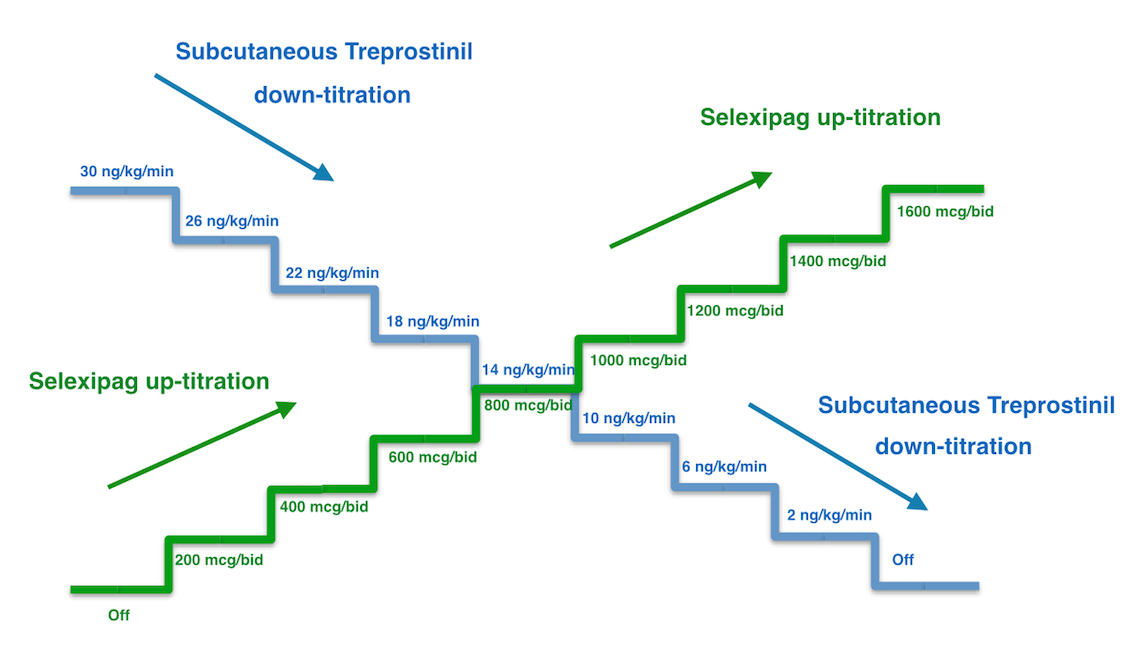 bid: every 12 hours.